Al-Farabi Kazakh National UniversityFaculty of Philology and World Languages                             Department of General Linguistics and European LanguagesEDUCATIONAL METHODICAL COMPLEX OF DISCIPLINECode: ID 1260141« Professionally oriented foreign language (first foreign language) »Specialty " 6B01704 – Foreign language: two foreign languagesProgram “Bachelor degree”Course –3 Semester – 5Number of credits – 3Almaty 2021Educational-methodical complex of the discipline is made by master of education, Rakymbayev A.Zh.Based on the working curriculum on the specialty "«6B01704 - Foreign language: two foreign languages», Core Educational Program and catalogue of Disciplines."Considered and recommended at the meeting of the department of General Linguistics and European Languages Protocol № __1_, September _01_ , 2021Head of department     _____________________     G.B. MadyevaRecommended by methodical bureau of the facultyProtocol № _1_, September __03__, 2021Chairman of the method bureau of the faculty _______________ G.T. OspanovaCalendar (schedule) the implementation of the course content: ACADEMIC POLICY OF THE COURSEMaster student should: regularly attend all types of lessons (lectures, seminars, practical lessons, laboratory lessons) and lessons on IWMT; do MIW in the given volume and the set time, using recommended literatures or other resources in libraries or internet; strictly follow the graphic of passing written works (IWM and IWMT); attend rating and final controls.Rating and Final controls of students; knowledge are held in accordance with confirmed graphic of teaching process of the educational institution.CC (Current control) is the systematic control of the masters’ academic achievements on each theme and unit conducted by the teacher. Modular control is divided into the first and second rating controls, which are held on the seventh and fifteenth week of the semester. The final rating is formed from marks of 2 current (module) rating and final exam. Current (module) rating I – 100 max points (30%), Current (module) rating II – 100 max points (30%) and exam – 100 MAX POINTS (40%).IWMT: individual and group tasks, depending on the IWMT organization technology (abstract, presentation, essay, project work, analysis and other tasks that have research character).An exam is conducted in the written form.Be tolerant and respect opinions of others. Formulate objections in the correct form. Plagiarism and other forms of cheating are not allowed. Prompting and cheating are unacceptable during independent work, interim control and examination, copying of works of other Master students or passing the exam for another student. A student caught in falsifying of any information of the course will receive a final grade «F».Assessment scale of students’ knowledge and skills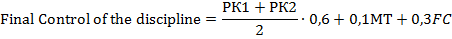 Dean of the faculty						Abdimanuly O.Chairman of methodical bureau				Ospanova G.Head of the chair						Madieva G.B.Lecturer								Rakymbayev A.Zh	CONFIRMED byDean of the faculty ______________ B.O. DzholdasbekovaProtocol № _1_, APPROVED by the University Scientific-methodical Council Meeting Protocol №_1_, Vice-Rector for Academic Affairs   ________________ A.T. KhikmetovAL-FARABI KAZAKH NATIONAL UNIVERSITYSYLLABUSSpring semester 2021-2022 AL-FARABI KAZAKH NATIONAL UNIVERSITYSYLLABUSSpring semester 2021-2022 AL-FARABI KAZAKH NATIONAL UNIVERSITYSYLLABUSSpring semester 2021-2022 AL-FARABI KAZAKH NATIONAL UNIVERSITYSYLLABUSSpring semester 2021-2022 AL-FARABI KAZAKH NATIONAL UNIVERSITYSYLLABUSSpring semester 2021-2022 AL-FARABI KAZAKH NATIONAL UNIVERSITYSYLLABUSSpring semester 2021-2022 AL-FARABI KAZAKH NATIONAL UNIVERSITYSYLLABUSSpring semester 2021-2022 AL-FARABI KAZAKH NATIONAL UNIVERSITYSYLLABUSSpring semester 2021-2022 AL-FARABI KAZAKH NATIONAL UNIVERSITYSYLLABUSSpring semester 2021-2022 AL-FARABI KAZAKH NATIONAL UNIVERSITYSYLLABUSSpring semester 2021-2022 Discipline codeThe name of a disciplineTypeHours per weekHours per weekHours per weekHours per weekcreditscreditsECTSDiscipline codeThe name of a disciplineTypeLect.Pract.Pract.LabcreditscreditsECTSID 1260141Specialized Professional Foreign Language0330335PrerequisitesThe course “Basic Foreign language (B2 level)” is  related to  basic disciplines as “Practical Grammar of the First Foreign Language”, “Practice on Phonetics of the First Foreign Language”, and to the theoretical and linguistic disciplines to be studied  in the next semester.The course “Basic Foreign language (B2 level)” is  related to  basic disciplines as “Practical Grammar of the First Foreign Language”, “Practice on Phonetics of the First Foreign Language”, and to the theoretical and linguistic disciplines to be studied  in the next semester.The course “Basic Foreign language (B2 level)” is  related to  basic disciplines as “Practical Grammar of the First Foreign Language”, “Practice on Phonetics of the First Foreign Language”, and to the theoretical and linguistic disciplines to be studied  in the next semester.The course “Basic Foreign language (B2 level)” is  related to  basic disciplines as “Practical Grammar of the First Foreign Language”, “Practice on Phonetics of the First Foreign Language”, and to the theoretical and linguistic disciplines to be studied  in the next semester.The course “Basic Foreign language (B2 level)” is  related to  basic disciplines as “Practical Grammar of the First Foreign Language”, “Practice on Phonetics of the First Foreign Language”, and to the theoretical and linguistic disciplines to be studied  in the next semester.The course “Basic Foreign language (B2 level)” is  related to  basic disciplines as “Practical Grammar of the First Foreign Language”, “Practice on Phonetics of the First Foreign Language”, and to the theoretical and linguistic disciplines to be studied  in the next semester.The course “Basic Foreign language (B2 level)” is  related to  basic disciplines as “Practical Grammar of the First Foreign Language”, “Practice on Phonetics of the First Foreign Language”, and to the theoretical and linguistic disciplines to be studied  in the next semester.The course “Basic Foreign language (B2 level)” is  related to  basic disciplines as “Practical Grammar of the First Foreign Language”, “Practice on Phonetics of the First Foreign Language”, and to the theoretical and linguistic disciplines to be studied  in the next semester.The course “Basic Foreign language (B2 level)” is  related to  basic disciplines as “Practical Grammar of the First Foreign Language”, “Practice on Phonetics of the First Foreign Language”, and to the theoretical and linguistic disciplines to be studied  in the next semester.LecturerRakymbayev Ayat Zhumashevich, senior lecturerRakymbayev Ayat Zhumashevich, senior lecturerRakymbayev Ayat Zhumashevich, senior lecturerRakymbayev Ayat Zhumashevich, senior lecturerOffice hoursOffice hoursOffice hoursAccording to timetableAccording to timetablee-mailaktam82@mail.ruaktam82@mail.ruaktam82@mail.ruaktam82@mail.ruOffice hoursOffice hoursOffice hoursAccording to timetableAccording to timetableTelephone	3773330 (1270)	3773330 (1270)	3773330 (1270)	3773330 (1270)Classroom  Classroom  Classroom  320320Course overviewThis 15-week course represents a synthesis of linguistics and methodology of teaching foreign languages and includes the aspects of lexicology, terminology, translation and discourse analysis. The course puts together the theory and practice of Basic language, showing the procedures and relating course designs to learner’s specific needs in learning foreign languages for academic, occupational or business purposes.This 15-week course represents a synthesis of linguistics and methodology of teaching foreign languages and includes the aspects of lexicology, terminology, translation and discourse analysis. The course puts together the theory and practice of Basic language, showing the procedures and relating course designs to learner’s specific needs in learning foreign languages for academic, occupational or business purposes.This 15-week course represents a synthesis of linguistics and methodology of teaching foreign languages and includes the aspects of lexicology, terminology, translation and discourse analysis. The course puts together the theory and practice of Basic language, showing the procedures and relating course designs to learner’s specific needs in learning foreign languages for academic, occupational or business purposes.This 15-week course represents a synthesis of linguistics and methodology of teaching foreign languages and includes the aspects of lexicology, terminology, translation and discourse analysis. The course puts together the theory and practice of Basic language, showing the procedures and relating course designs to learner’s specific needs in learning foreign languages for academic, occupational or business purposes.This 15-week course represents a synthesis of linguistics and methodology of teaching foreign languages and includes the aspects of lexicology, terminology, translation and discourse analysis. The course puts together the theory and practice of Basic language, showing the procedures and relating course designs to learner’s specific needs in learning foreign languages for academic, occupational or business purposes.This 15-week course represents a synthesis of linguistics and methodology of teaching foreign languages and includes the aspects of lexicology, terminology, translation and discourse analysis. The course puts together the theory and practice of Basic language, showing the procedures and relating course designs to learner’s specific needs in learning foreign languages for academic, occupational or business purposes.This 15-week course represents a synthesis of linguistics and methodology of teaching foreign languages and includes the aspects of lexicology, terminology, translation and discourse analysis. The course puts together the theory and practice of Basic language, showing the procedures and relating course designs to learner’s specific needs in learning foreign languages for academic, occupational or business purposes.This 15-week course represents a synthesis of linguistics and methodology of teaching foreign languages and includes the aspects of lexicology, terminology, translation and discourse analysis. The course puts together the theory and practice of Basic language, showing the procedures and relating course designs to learner’s specific needs in learning foreign languages for academic, occupational or business purposes.This 15-week course represents a synthesis of linguistics and methodology of teaching foreign languages and includes the aspects of lexicology, terminology, translation and discourse analysis. The course puts together the theory and practice of Basic language, showing the procedures and relating course designs to learner’s specific needs in learning foreign languages for academic, occupational or business purposes.Course aimBasic Foreign language (B2 level) is an approach to language teaching as a Second or Foreign Language, which aim is to empower a group of people with specific needs, no matter if for academic, professional or personal issues.  The whole course is tailor-made, so that the focus of the teaching content and method varies according to each field of interest. Basic Foreign language (B2 level) is an approach to language teaching as a Second or Foreign Language, which aim is to empower a group of people with specific needs, no matter if for academic, professional or personal issues.  The whole course is tailor-made, so that the focus of the teaching content and method varies according to each field of interest. Basic Foreign language (B2 level) is an approach to language teaching as a Second or Foreign Language, which aim is to empower a group of people with specific needs, no matter if for academic, professional or personal issues.  The whole course is tailor-made, so that the focus of the teaching content and method varies according to each field of interest. Basic Foreign language (B2 level) is an approach to language teaching as a Second or Foreign Language, which aim is to empower a group of people with specific needs, no matter if for academic, professional or personal issues.  The whole course is tailor-made, so that the focus of the teaching content and method varies according to each field of interest. Basic Foreign language (B2 level) is an approach to language teaching as a Second or Foreign Language, which aim is to empower a group of people with specific needs, no matter if for academic, professional or personal issues.  The whole course is tailor-made, so that the focus of the teaching content and method varies according to each field of interest. Basic Foreign language (B2 level) is an approach to language teaching as a Second or Foreign Language, which aim is to empower a group of people with specific needs, no matter if for academic, professional or personal issues.  The whole course is tailor-made, so that the focus of the teaching content and method varies according to each field of interest. Basic Foreign language (B2 level) is an approach to language teaching as a Second or Foreign Language, which aim is to empower a group of people with specific needs, no matter if for academic, professional or personal issues.  The whole course is tailor-made, so that the focus of the teaching content and method varies according to each field of interest. Basic Foreign language (B2 level) is an approach to language teaching as a Second or Foreign Language, which aim is to empower a group of people with specific needs, no matter if for academic, professional or personal issues.  The whole course is tailor-made, so that the focus of the teaching content and method varies according to each field of interest. Basic Foreign language (B2 level) is an approach to language teaching as a Second or Foreign Language, which aim is to empower a group of people with specific needs, no matter if for academic, professional or personal issues.  The whole course is tailor-made, so that the focus of the teaching content and method varies according to each field of interest. Learning outcomesUpon completion of these lectures, students should be able to:1. Recognize why we spell and speak the way we do today.2. Identify words of early English origin, as well as words of more recent, non-English origin.3. Use a dictionary, and other resources, to learn the etymologies of words and chart their changes in meaning and use.4.  Summarize the relationship of English to other European languages.5. Describe generally the dialect boundaries in England.Upon completion of these lectures, students should be able to:1. Recognize why we spell and speak the way we do today.2. Identify words of early English origin, as well as words of more recent, non-English origin.3. Use a dictionary, and other resources, to learn the etymologies of words and chart their changes in meaning and use.4.  Summarize the relationship of English to other European languages.5. Describe generally the dialect boundaries in England.Upon completion of these lectures, students should be able to:1. Recognize why we spell and speak the way we do today.2. Identify words of early English origin, as well as words of more recent, non-English origin.3. Use a dictionary, and other resources, to learn the etymologies of words and chart their changes in meaning and use.4.  Summarize the relationship of English to other European languages.5. Describe generally the dialect boundaries in England.Upon completion of these lectures, students should be able to:1. Recognize why we spell and speak the way we do today.2. Identify words of early English origin, as well as words of more recent, non-English origin.3. Use a dictionary, and other resources, to learn the etymologies of words and chart their changes in meaning and use.4.  Summarize the relationship of English to other European languages.5. Describe generally the dialect boundaries in England.Upon completion of these lectures, students should be able to:1. Recognize why we spell and speak the way we do today.2. Identify words of early English origin, as well as words of more recent, non-English origin.3. Use a dictionary, and other resources, to learn the etymologies of words and chart their changes in meaning and use.4.  Summarize the relationship of English to other European languages.5. Describe generally the dialect boundaries in England.Upon completion of these lectures, students should be able to:1. Recognize why we spell and speak the way we do today.2. Identify words of early English origin, as well as words of more recent, non-English origin.3. Use a dictionary, and other resources, to learn the etymologies of words and chart their changes in meaning and use.4.  Summarize the relationship of English to other European languages.5. Describe generally the dialect boundaries in England.Upon completion of these lectures, students should be able to:1. Recognize why we spell and speak the way we do today.2. Identify words of early English origin, as well as words of more recent, non-English origin.3. Use a dictionary, and other resources, to learn the etymologies of words and chart their changes in meaning and use.4.  Summarize the relationship of English to other European languages.5. Describe generally the dialect boundaries in England.Upon completion of these lectures, students should be able to:1. Recognize why we spell and speak the way we do today.2. Identify words of early English origin, as well as words of more recent, non-English origin.3. Use a dictionary, and other resources, to learn the etymologies of words and chart their changes in meaning and use.4.  Summarize the relationship of English to other European languages.5. Describe generally the dialect boundaries in England.Upon completion of these lectures, students should be able to:1. Recognize why we spell and speak the way we do today.2. Identify words of early English origin, as well as words of more recent, non-English origin.3. Use a dictionary, and other resources, to learn the etymologies of words and chart their changes in meaning and use.4.  Summarize the relationship of English to other European languages.5. Describe generally the dialect boundaries in England.BibliographyNew English File. Upper-Intermediate. Student’s Book. Oxford University Press, 2014.1. Lindsay Clandfield & Rebecca Robb Benne. Global. Macmillan Publishers Limited, 20112. Els Van Geyte. Reading for IELTS. HarperCollins Publishers, 20113. R. Murphy English Grammar in Use. Cambridge University Press, 3rd. ed., 2005; 4th. ed., 2012.New English File.  Upper-Intermediate . Workbook.  Oxford University Press, 2014.McCarthy M., O’Dell F.English Vocabulary in Use. New edition.  Upper-Intermediate . – Cambridge: Cambridge University Press, 2012.Raymond Murphy. English Grammar in Use. Third edition.  Intermediate Level. –  Cambridge:  Cambridge University Press, 2010.Sarah Philpot&Lesley Curnick. Headway. Level 3. Student’s Book. Academic Skills. Reading, Writing,  and  Study skills. – Oxford University Press, 2011.New headway.  Upper-Intermediate . Student`s book.  Oxford University Press, 2009.New headway.  Upper-Intermediate .  Workbook.  Oxford University Press, 2009.New English File. Upper-Intermediate. Student’s Book. Oxford University Press, 2014.1. Lindsay Clandfield & Rebecca Robb Benne. Global. Macmillan Publishers Limited, 20112. Els Van Geyte. Reading for IELTS. HarperCollins Publishers, 20113. R. Murphy English Grammar in Use. Cambridge University Press, 3rd. ed., 2005; 4th. ed., 2012.New English File.  Upper-Intermediate . Workbook.  Oxford University Press, 2014.McCarthy M., O’Dell F.English Vocabulary in Use. New edition.  Upper-Intermediate . – Cambridge: Cambridge University Press, 2012.Raymond Murphy. English Grammar in Use. Third edition.  Intermediate Level. –  Cambridge:  Cambridge University Press, 2010.Sarah Philpot&Lesley Curnick. Headway. Level 3. Student’s Book. Academic Skills. Reading, Writing,  and  Study skills. – Oxford University Press, 2011.New headway.  Upper-Intermediate . Student`s book.  Oxford University Press, 2009.New headway.  Upper-Intermediate .  Workbook.  Oxford University Press, 2009.New English File. Upper-Intermediate. Student’s Book. Oxford University Press, 2014.1. Lindsay Clandfield & Rebecca Robb Benne. Global. Macmillan Publishers Limited, 20112. Els Van Geyte. Reading for IELTS. HarperCollins Publishers, 20113. R. Murphy English Grammar in Use. Cambridge University Press, 3rd. ed., 2005; 4th. ed., 2012.New English File.  Upper-Intermediate . Workbook.  Oxford University Press, 2014.McCarthy M., O’Dell F.English Vocabulary in Use. New edition.  Upper-Intermediate . – Cambridge: Cambridge University Press, 2012.Raymond Murphy. English Grammar in Use. Third edition.  Intermediate Level. –  Cambridge:  Cambridge University Press, 2010.Sarah Philpot&Lesley Curnick. Headway. Level 3. Student’s Book. Academic Skills. Reading, Writing,  and  Study skills. – Oxford University Press, 2011.New headway.  Upper-Intermediate . Student`s book.  Oxford University Press, 2009.New headway.  Upper-Intermediate .  Workbook.  Oxford University Press, 2009.New English File. Upper-Intermediate. Student’s Book. Oxford University Press, 2014.1. Lindsay Clandfield & Rebecca Robb Benne. Global. Macmillan Publishers Limited, 20112. Els Van Geyte. Reading for IELTS. HarperCollins Publishers, 20113. R. Murphy English Grammar in Use. Cambridge University Press, 3rd. ed., 2005; 4th. ed., 2012.New English File.  Upper-Intermediate . Workbook.  Oxford University Press, 2014.McCarthy M., O’Dell F.English Vocabulary in Use. New edition.  Upper-Intermediate . – Cambridge: Cambridge University Press, 2012.Raymond Murphy. English Grammar in Use. Third edition.  Intermediate Level. –  Cambridge:  Cambridge University Press, 2010.Sarah Philpot&Lesley Curnick. Headway. Level 3. Student’s Book. Academic Skills. Reading, Writing,  and  Study skills. – Oxford University Press, 2011.New headway.  Upper-Intermediate . Student`s book.  Oxford University Press, 2009.New headway.  Upper-Intermediate .  Workbook.  Oxford University Press, 2009.New English File. Upper-Intermediate. Student’s Book. Oxford University Press, 2014.1. Lindsay Clandfield & Rebecca Robb Benne. Global. Macmillan Publishers Limited, 20112. Els Van Geyte. Reading for IELTS. HarperCollins Publishers, 20113. R. Murphy English Grammar in Use. Cambridge University Press, 3rd. ed., 2005; 4th. ed., 2012.New English File.  Upper-Intermediate . Workbook.  Oxford University Press, 2014.McCarthy M., O’Dell F.English Vocabulary in Use. New edition.  Upper-Intermediate . – Cambridge: Cambridge University Press, 2012.Raymond Murphy. English Grammar in Use. Third edition.  Intermediate Level. –  Cambridge:  Cambridge University Press, 2010.Sarah Philpot&Lesley Curnick. Headway. Level 3. Student’s Book. Academic Skills. Reading, Writing,  and  Study skills. – Oxford University Press, 2011.New headway.  Upper-Intermediate . Student`s book.  Oxford University Press, 2009.New headway.  Upper-Intermediate .  Workbook.  Oxford University Press, 2009.New English File. Upper-Intermediate. Student’s Book. Oxford University Press, 2014.1. Lindsay Clandfield & Rebecca Robb Benne. Global. Macmillan Publishers Limited, 20112. Els Van Geyte. Reading for IELTS. HarperCollins Publishers, 20113. R. Murphy English Grammar in Use. Cambridge University Press, 3rd. ed., 2005; 4th. ed., 2012.New English File.  Upper-Intermediate . Workbook.  Oxford University Press, 2014.McCarthy M., O’Dell F.English Vocabulary in Use. New edition.  Upper-Intermediate . – Cambridge: Cambridge University Press, 2012.Raymond Murphy. English Grammar in Use. Third edition.  Intermediate Level. –  Cambridge:  Cambridge University Press, 2010.Sarah Philpot&Lesley Curnick. Headway. Level 3. Student’s Book. Academic Skills. Reading, Writing,  and  Study skills. – Oxford University Press, 2011.New headway.  Upper-Intermediate . Student`s book.  Oxford University Press, 2009.New headway.  Upper-Intermediate .  Workbook.  Oxford University Press, 2009.New English File. Upper-Intermediate. Student’s Book. Oxford University Press, 2014.1. Lindsay Clandfield & Rebecca Robb Benne. Global. Macmillan Publishers Limited, 20112. Els Van Geyte. Reading for IELTS. HarperCollins Publishers, 20113. R. Murphy English Grammar in Use. Cambridge University Press, 3rd. ed., 2005; 4th. ed., 2012.New English File.  Upper-Intermediate . Workbook.  Oxford University Press, 2014.McCarthy M., O’Dell F.English Vocabulary in Use. New edition.  Upper-Intermediate . – Cambridge: Cambridge University Press, 2012.Raymond Murphy. English Grammar in Use. Third edition.  Intermediate Level. –  Cambridge:  Cambridge University Press, 2010.Sarah Philpot&Lesley Curnick. Headway. Level 3. Student’s Book. Academic Skills. Reading, Writing,  and  Study skills. – Oxford University Press, 2011.New headway.  Upper-Intermediate . Student`s book.  Oxford University Press, 2009.New headway.  Upper-Intermediate .  Workbook.  Oxford University Press, 2009.New English File. Upper-Intermediate. Student’s Book. Oxford University Press, 2014.1. Lindsay Clandfield & Rebecca Robb Benne. Global. Macmillan Publishers Limited, 20112. Els Van Geyte. Reading for IELTS. HarperCollins Publishers, 20113. R. Murphy English Grammar in Use. Cambridge University Press, 3rd. ed., 2005; 4th. ed., 2012.New English File.  Upper-Intermediate . Workbook.  Oxford University Press, 2014.McCarthy M., O’Dell F.English Vocabulary in Use. New edition.  Upper-Intermediate . – Cambridge: Cambridge University Press, 2012.Raymond Murphy. English Grammar in Use. Third edition.  Intermediate Level. –  Cambridge:  Cambridge University Press, 2010.Sarah Philpot&Lesley Curnick. Headway. Level 3. Student’s Book. Academic Skills. Reading, Writing,  and  Study skills. – Oxford University Press, 2011.New headway.  Upper-Intermediate . Student`s book.  Oxford University Press, 2009.New headway.  Upper-Intermediate .  Workbook.  Oxford University Press, 2009.New English File. Upper-Intermediate. Student’s Book. Oxford University Press, 2014.1. Lindsay Clandfield & Rebecca Robb Benne. Global. Macmillan Publishers Limited, 20112. Els Van Geyte. Reading for IELTS. HarperCollins Publishers, 20113. R. Murphy English Grammar in Use. Cambridge University Press, 3rd. ed., 2005; 4th. ed., 2012.New English File.  Upper-Intermediate . Workbook.  Oxford University Press, 2014.McCarthy M., O’Dell F.English Vocabulary in Use. New edition.  Upper-Intermediate . – Cambridge: Cambridge University Press, 2012.Raymond Murphy. English Grammar in Use. Third edition.  Intermediate Level. –  Cambridge:  Cambridge University Press, 2010.Sarah Philpot&Lesley Curnick. Headway. Level 3. Student’s Book. Academic Skills. Reading, Writing,  and  Study skills. – Oxford University Press, 2011.New headway.  Upper-Intermediate . Student`s book.  Oxford University Press, 2009.New headway.  Upper-Intermediate .  Workbook.  Oxford University Press, 2009.Course organizationThe course “Professionally-Oriented Foreign Language” according to the curriculum of the specialty 5V011900 – “Foreign language: two foreign languages” is 3 hours of practical classes per week and 1 hour of SIW. The course “Professionally-Oriented Foreign Language” according to the curriculum of the specialty 5V011900 – “Foreign language: two foreign languages” is 3 hours of practical classes per week and 1 hour of SIW. The course “Professionally-Oriented Foreign Language” according to the curriculum of the specialty 5V011900 – “Foreign language: two foreign languages” is 3 hours of practical classes per week and 1 hour of SIW. The course “Professionally-Oriented Foreign Language” according to the curriculum of the specialty 5V011900 – “Foreign language: two foreign languages” is 3 hours of practical classes per week and 1 hour of SIW. The course “Professionally-Oriented Foreign Language” according to the curriculum of the specialty 5V011900 – “Foreign language: two foreign languages” is 3 hours of practical classes per week and 1 hour of SIW. The course “Professionally-Oriented Foreign Language” according to the curriculum of the specialty 5V011900 – “Foreign language: two foreign languages” is 3 hours of practical classes per week and 1 hour of SIW. The course “Professionally-Oriented Foreign Language” according to the curriculum of the specialty 5V011900 – “Foreign language: two foreign languages” is 3 hours of practical classes per week and 1 hour of SIW. The course “Professionally-Oriented Foreign Language” according to the curriculum of the specialty 5V011900 – “Foreign language: two foreign languages” is 3 hours of practical classes per week and 1 hour of SIW. The course “Professionally-Oriented Foreign Language” according to the curriculum of the specialty 5V011900 – “Foreign language: two foreign languages” is 3 hours of practical classes per week and 1 hour of SIW. Course requirements Writing assignments will be designated within each section. Students should email writing assignments to their instructors and students in the section in advance of class (due dates), allowing instructors and students to read them in advance of the in-class critique. Students whose samples are not discussed in a particular week will be read and critiqued by instructors only. Students can also arrange to meet with instructors individually to discuss their writing.Writing assignments will be designated within each section. Students should email writing assignments to their instructors and students in the section in advance of class (due dates), allowing instructors and students to read them in advance of the in-class critique. Students whose samples are not discussed in a particular week will be read and critiqued by instructors only. Students can also arrange to meet with instructors individually to discuss their writing.Writing assignments will be designated within each section. Students should email writing assignments to their instructors and students in the section in advance of class (due dates), allowing instructors and students to read them in advance of the in-class critique. Students whose samples are not discussed in a particular week will be read and critiqued by instructors only. Students can also arrange to meet with instructors individually to discuss their writing.Writing assignments will be designated within each section. Students should email writing assignments to their instructors and students in the section in advance of class (due dates), allowing instructors and students to read them in advance of the in-class critique. Students whose samples are not discussed in a particular week will be read and critiqued by instructors only. Students can also arrange to meet with instructors individually to discuss their writing.Writing assignments will be designated within each section. Students should email writing assignments to their instructors and students in the section in advance of class (due dates), allowing instructors and students to read them in advance of the in-class critique. Students whose samples are not discussed in a particular week will be read and critiqued by instructors only. Students can also arrange to meet with instructors individually to discuss their writing.Writing assignments will be designated within each section. Students should email writing assignments to their instructors and students in the section in advance of class (due dates), allowing instructors and students to read them in advance of the in-class critique. Students whose samples are not discussed in a particular week will be read and critiqued by instructors only. Students can also arrange to meet with instructors individually to discuss their writing.Writing assignments will be designated within each section. Students should email writing assignments to their instructors and students in the section in advance of class (due dates), allowing instructors and students to read them in advance of the in-class critique. Students whose samples are not discussed in a particular week will be read and critiqued by instructors only. Students can also arrange to meet with instructors individually to discuss their writing.Writing assignments will be designated within each section. Students should email writing assignments to their instructors and students in the section in advance of class (due dates), allowing instructors and students to read them in advance of the in-class critique. Students whose samples are not discussed in a particular week will be read and critiqued by instructors only. Students can also arrange to meet with instructors individually to discuss their writing.Writing assignments will be designated within each section. Students should email writing assignments to their instructors and students in the section in advance of class (due dates), allowing instructors and students to read them in advance of the in-class critique. Students whose samples are not discussed in a particular week will be read and critiqued by instructors only. Students can also arrange to meet with instructors individually to discuss their writing.Week / dateTopic title (lectures, practical classes, Independent work of students)Number of hoursMaximum scoreMaximum scoreMODULE 1MODULE 1MODULE 1MODULE 1MODULE 11Practical class  1.Unit 1 Q and APresentation 1.How Do Scientists Study the Brain?Yong star and old star.G: question formationP: intonation33102Practical class  2.Unit 1 Do you believe it? G: question formationPresentation 2.1. How Modern Global Time was invented?2. Why Were Time Zones Created?3. Tricks and the tradeWriting:Write a mini saga about a legendary place.33103Practical class  3.You’re the doctor !G: Present perfectHot and ColdReading: Endless energy?Vocabulary activities22103IWST 1.Speaking:What does the future hold?What do you remember?.11254Practical class  4.National stereotypesPresentation 3.The Future of Fighting Bacteria.2. Using Nanotechnology to Fight Bacteria.Reading: A creative friendshipVocabulary activitiesSpeaking:Telling a friend your news. 33105Practical class  5.Air travel G: auxiliary verbs Presentation 41.What are some of the good things about being a young adult today?2.How do electronic communication methods and devices (emails, cell phones, Facebook etc.) assist young adults?3.Describe a wedding or holiday tradition in your cultureLaw and OrderReading : Asimov’s laws of roboticsVocabulary activities22105IWST 2.Writing:Speaking:Vocabulary-Grammar TestWhat do you remember?11251 Mid term 100MODULE 2MODULE 2MODULE 2MODULE 2MODULE 26Practical class  6.Incredibly short storiesG: adverbs and adverbial phrasesV: confusing adverbsP: sentence stressMini sagasReading: Little Brother33107Practical class  6.The one place a burglar won’t lookG: Passive( all forms)V: crime and punishmentP: the letter uPresentation 51. Some large cities restrict the height of buildings to just five or six stores. Describe the good or the bad effects of such a restriction in a city that is growing in population.33108Practical class  8.Stormy weather  G: Future PerfectV: WeatherP: Vowel sounds Storm clouds on the horizonWhat can you do to help?         6C             2             2             108Writing:Speaking:Vocabulary-Grammar TestWhat do you remember?11259Practical class  9.Supply and DemandReading: Alternative sources of goods and servicesVocabulary activitiesWriting: Describing objects for an action33             1010Practical class  10.Lost and FoundReading: Life of PiVocabulary activities221010IWST 3.Writing:Speaking:Vocabulary-Grammar TestWhat do you remember?1125Midterm 10011Practical class  11.Taking a riskG: ConditionalsV: Expresions with takeThe risk factorJapan’s children play saveReading: A Short History of Tractors in UkrainianVocabulary activitiesSpeaking: Categories331012Practical class  12.Expressing your opinion Community servicesWhat can you do?Reading: Birthday customsVocabulary activitiesWriting: A thank you note331013Practical class  13.Would you get out alive?G: unreal conditionalsV: feelingsHow get out alive?Reading: Unhappy endings: the wives of Henry VIIIVocabulary activities221013IWST 4.Vocabulary-Grammar TestWhat do you remember?112514Practical class  14.How I trained my husbandG: Past modalsV: Verbs always confused.Some supermarkets use a self-checkout system. There is no checkout clerk to scan the items. Instead, customers scan their own purchases and put them in bags. Then the customers pay by inserting a credit card into a machine. What are some of the good things about this system? What are some problems that could happen?331015Revise and check: What can you remember?2210IWST 5.Vocabulary-Grammar Test11252 Mid term100Exam100Total4545400  Grades        Points    Marks in %    Traditional  marking     A4,095-100ExcellentA+3,790-94ExcellentB+3,385-89GoodB3,080-84GoodB-2,775-79GoodC+2,370-74SatisfactoryC2,065-69SatisfactoryC-1,760-64SatisfactoryD+1,357-59SatisfactoryD1,053-56SatisfactoryD-0,750-52Satisfactory0,049 and belowUnsatisfactoryI (Incomplete)--«The discipline is not completed»(not counted in the GPA)P  (Pass)--«Passed»((not counted in the GPA)NP (Not Рassed)--«Not passed»(not counted in the GPA)W (Withdrawal)--«Withdrawal from the discipline»(not counted in the GPA)AW (Academic Withdrawal)Academic withdrawal from the discipline (not counted in the GPA)AU (Audit)--«Discipline is complete » (not counted in the GPA)Att. 30-60, 50-100AttestedNot att.0-29, 0-49Not AttestedR (Retake)--Retaking the discipline